Jn 1, 35-51 : L’appel des disciplesJe me déplace en imagination dans ce lieu où Jean baptise.Je regarde les personnes qui sont là. Je fais attention aux verbes employés. J’observe tranquillement les mouvements des gens, les questions, les ré- ponses, de qui elles proviennent.Je laisse monter en moi ce qui me parle dans cette scène.André se met en mouvement. Il se passe quelque chose en lui.Je m’arrête là encore sur les verbes : que font les disciples, que fait Jésus ? Je m’arrête sur chacun des prénoms appelés : d’où vient chacune de ces personnes ?Si cela me parle, j’écoute et je m’arrête sur certains morceaux de versets :« avant tout autre », « fixant son regard », « suis-moi », « viens et vois »,« point d’artifice », etc…pour sentir ce que cela me fait.« Tu verras des choses bien plus grandes », « vous verrez le ciel ouvert ». Je reste devant le Seigneur avec tout cela, et je laisse venir ce que cela me dit aujourd’hui. Je lui parle cœur à cœur de ce qu’a produit la rencontre des disciples avec lui, et de ce qu’elle produit en moi… Notre Père.Jr 1, 4-9 :  L’appel de JérémieLe Seigneur parle à Jérémie.Cette expérience d’un Dieu qui me parle, et qui me connaît depuis le fond des temps ; cette proposition de Dieu de faire quelque chose de moi, avec moi :Est-ce que cela me parle ? Comment est ce que je reçois cela, à ce point de ma retraite ?Réponses et dialogue« je ne sais pas, je n’ai pas appris, j’ai peur, je suis trop….ceci ou cela »…mes mots.Je dis ce que je veux au Seigneur, sur ses propositions. J’écoute sa réponse …Ce que Dieu dit, il le fait.« je mets mes paroles dans ta bouche »Je peux parler au Seigneur comme un ami parle à un ami, en lui demandant,avec mes mots, par exemple :« Seigneur, tes paroles dans ma bouche, tes mots dans mes mots, tes pensées dans mes pensées, tes pas dans mes pas », etc…Je reste dans la prière le temps nécessaire pour sentir l’appel à le suivre et la confiance d’en recevoir la force. J’exprime au Seigneur ce qui m’habite.Je termine avec le Notre Père.RETRAITE DANS LA VIE	SEMAINE N°3DOYENNE CENTRE                                                                              mercredi 16 mars 2022Quand Dieu appelle ...LA PREMIERE EN CHEMINLa première en chemin, Marie tu nous entraînes A risquer notre "oui" aux imprévus de Dieu.Et voici qu'est semé en argile incertaineDe notre humanité, Jésus Christ, Fils de Dieu.Marche avec nous Marie, Sur nos chemins de foi,Ils sont chemins vers Dieu (bis)La première en chemin, en hâte tu t'élances, Prophète de Celui qui a pris corps en toi.La parole a surgi, tu es sa résonance.Et tu franchis des monts pour en porter la voix.Marche avec nous Marie, Aux chemins de l'annonce,Ils sont chemins vers Dieu (bis)La première en chemin avec l'Église en marche, Dès les commencements, tu appelles l'Esprit. En ce monde aujourd'hui assure notre marche. Que grandisse le corps de ton fils Jésus Christ !Marche avec nous Marie, Aux chemins de ce monde,Ils sont chemins vers Dieu (bis)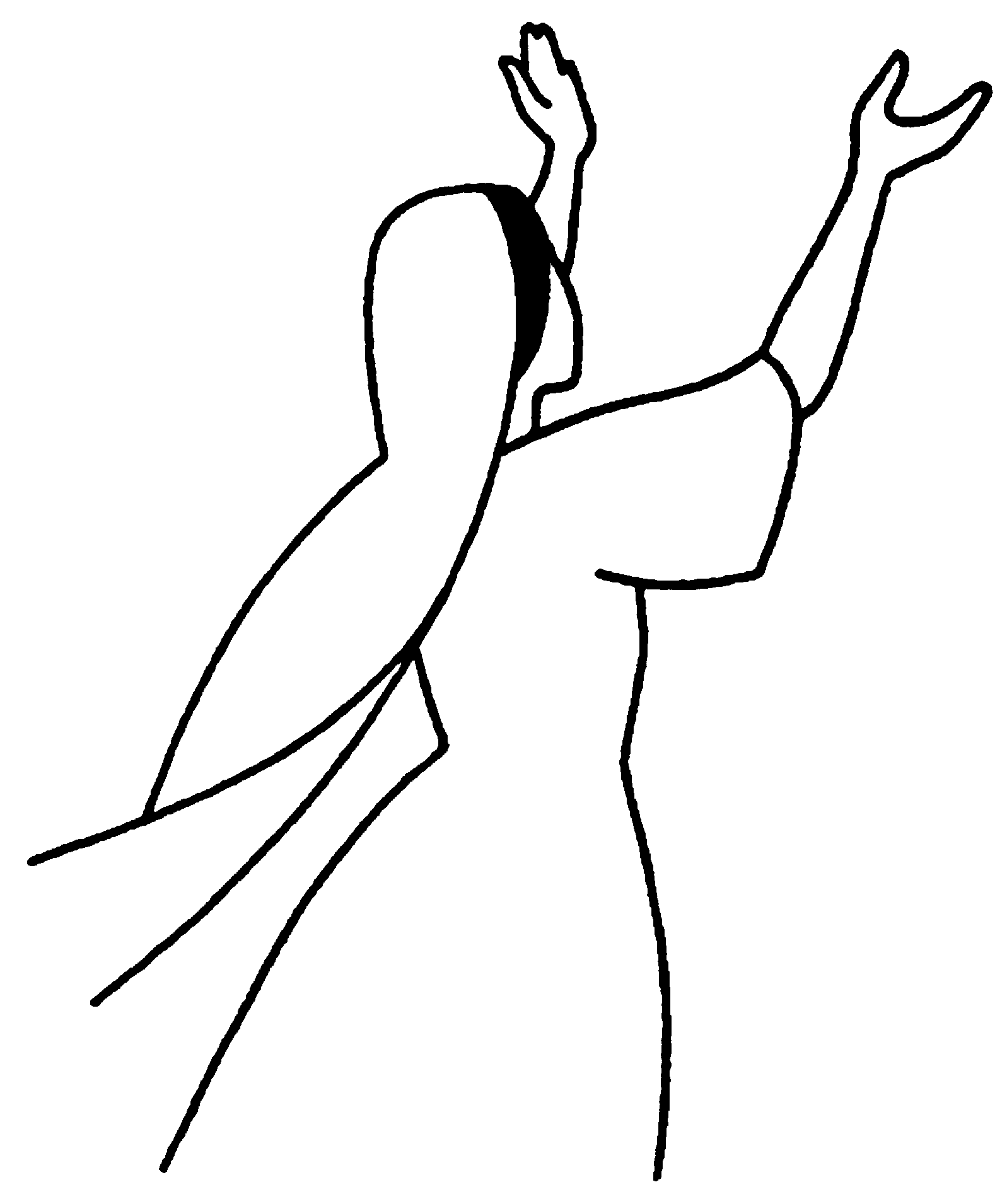 POUR LA PRIERE COMMUNAUTAIRE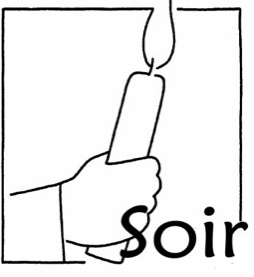 Juges 6, 11-17 La vocation de Gédéon L’ange du Seigneur vint s’asseoir sous le té-rébinthe d’Ofra, qui appartenait à Joas, de la fa- mille d’Abiézer. Gédéon, son fils, battait le blédans le pressoir, pour le soustraire au pillage des Madia- nites.L’ange du Seigneur lui apparut et lui dit : « Le Seigneur estavec toi, vaillant guerrier ! »Gédéon lui répondit : « Pardon, mon Seigneur ! Si le Sei- gneur est avec nous, pourquoi tout ceci nous est-il arrivé ? Que sont devenus tous ces prodiges que nous ont racontés nos pères ? Ils nous disaient : “Est-ce que le Seigneur ne nous a pas fait monter d’Égypte ?” Mais aujourd’hui le Sei- gneur nous a abandonnés, en nous livrant au pouvoir de Ma- diane… »Alors le Seigneur regarda Gédéon et lui dit : « Avec la force qui est en toi, va sauver Israël du pouvoir de Madiane. N’est- ce pas moi qui t’envoie ? »Gédéon reprit : « Pardon, mon Seigneur ! Comment sauve- rais-je Israël ? Mon clan est le plus faible dans la tribu de Manassé, et moi je suis le plus petit dans la maison de mon père ! »Le Seigneur lui répondit : « Je serai avec toi, et tu battras les Madianites comme s’ils n’étaient qu’un seul homme. » Gédéon lui dit : « Si j’ai trouvé grâce à tes yeux, donne-moi un signe que c’est bien toi qui me parles... "POUR PRIER CHAQUE JOUR DE LA SEMAINE 3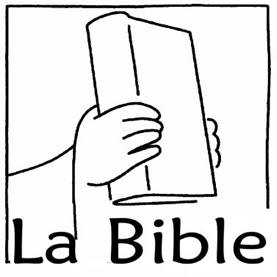 A chaque fois que je veux prier avec un texte, je me mets en présence de Dieu, je me tourne vers Lui tel que je suis. Je lui demande de m’aider à prier et à le rencontrer en vérité. Cette semaine je lui demande la grâce de l’accueillir comme Celui qui me fait vivre.Lc 1,26-38 : Marie à l’AnnonciationJe cherche le calme, le silence à l’extérieur et aussi à l’intérieur de moi, autantque je le peux. Je relis ce récit que je connais bien.Je regarde et j’entends les paroles de l’Ange :« fut envoyé par Dieu »: Envoyé par Dieu qui veut nous rejoindre. Comment ?« il entra chez elle » Marie ne l’attendait pas mais était prête. Quelle est l’at- mosphère de cette rencontre ?« réjouis-toi…sois sans crainte…» Annonce d’une fécondité étonnante.« rien n’est impossible à Dieu… » On est dépassé.« Alors, l’Ange la quitta… » A chacun d’agir selon ce que lui dit son cœur.Je regarde et j’entends les paroles de Marie :Une jeune fille du village comme les autres.« bouleversée » (elle se laisse toucher)« se demandant… » parce qu’elle ne sait pas…« Comment cela se fera-t-il ? » Elle ose parler franchement.« Voici la servante du Seigneur, que tout se passe pour moi selon ta parole » :Confiance, disponibilité, ouverture à la grâce de Dieu.A mon tour je m’adresse au Seigneur et je lui dis comment tout cela me parle. Je laisse monter ce que j’ai envie de lui dire aujourd’hui, comme un ami parle à un ami.  Je termine avec le Notre Père.Dt 30, 11-20 : « Choisis la vie… »Après m’être posé en silence. Je relis le texte.Je rejoins le peuple en train d’écouter le dernier discours-testament de Moïse.« La parole est tout près de toi… » Ne pas chercher dans les nuages ; écouter ce qui est déjà là … le Seigneur déjà là.« Je te propose aujourd’hui vie et bonheur, mort et malheur… ». Dieu veut que chacun choisisse en toute liberté et responsabilité..« Choisis donc la vie… ». C’est cela que Dieu attend de chacun de nous. La priorité sur tout le reste. Une évidence.. mais peut-être une hésitation.L’enjeu : l’avenir de la Promesse remis entre les mains de l’homme.Je m’arrête peut être sur un point plus longuement …puis je parle personnellement au Seigneur, à partir de ma situation actuelle.Notre Père.